ANNO SCOLASTICO 2022/2023CLASSE QUINTA  - SEZIONE … - INDIRIZZO: …......................................................Al Presidente della Commissione degli Esami di Stato Oggetto: Richiesta di presenza del Docente di Sostegno per l’Esame di Stato (Legge 104/1992 – D.Lgs 62/2017, art. 20 – OM 45/2023, art. 24)Come previsto dall’Ordinanza Ministeriale 45/2023 (art. 24, comma 4), coerentemente con quanto predisposto dal PEI dell’alunno e a quanto messo in atto sul piano didattico e pedagogico durante l’anno scolastico,SI RICHIEDE per il candidato X.Y. (indicare solo le iniziali)la presenza del Docente di Sostegno, Prof. …………………….. (si indichi solo per quali occasioni la presenza è richiesta)- nella riunione preliminare della Commissione d’Esame;- nella riunione della commissione di esame per la predisposizione delle prove equipollenti/NON equipollenti;- nella prima prova scritta;- nella seconda prova scritta;- nella prova orale;per le motivazioni e secondo le modalità riportate nell’allegato al Documento del 15 maggio relativo alla presentazione dell’allievo in oggetto. La presenza dell’insegnante di sostegno, in coerenza con il relativo PEI e a quanto disposto dalla specifica Ordinanza Ministeriale sugli Esami di Stato, assume  una funzione di supporto alla Commissione per la predisposizione dei materiali e degli strumenti idonei per sostenere le prove d’esame. Tale figura è in grado di sostenere con maggiore efficacia la concentrazione del candidato e di vigilare sui bisogni che l’alunno potrebbe manifestare durante la prova d’esame, svolgendo quindi un’importante funzione di supporto psicologico e di sostegno per la comunicazione e l’autonomia del candidato.Savignano sul Rubicone, _______________Il Coordinatore di classe					Il/la Docente di Sostegno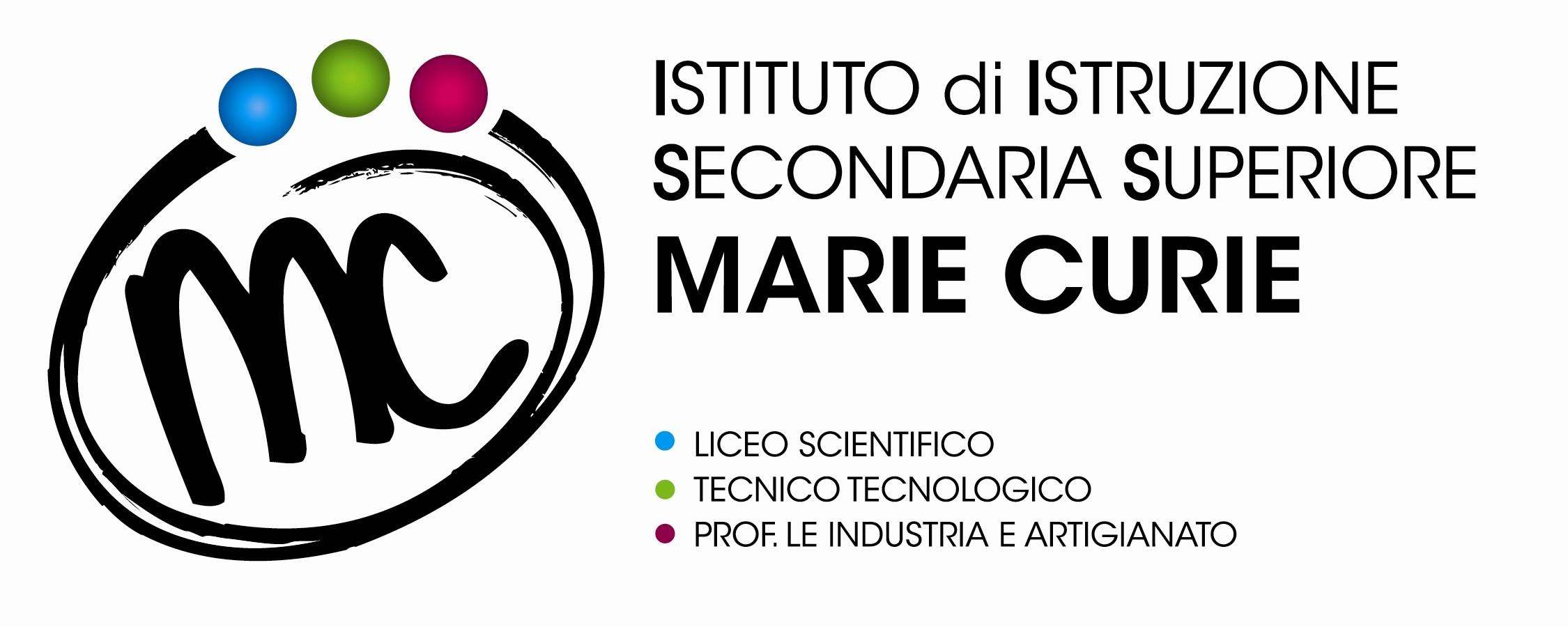 Savignano sul Rubicone (FC)Via Togliatti n.5 C.A.P. 47039Tel. 0541 944602C.F. 90038920402Mail: fois001002@istruzione.itP.E.C. fois001002@pec.istruzione.itWeb site: www.mcurie.edu.it